  АДМИНИСТРАЦИЯ        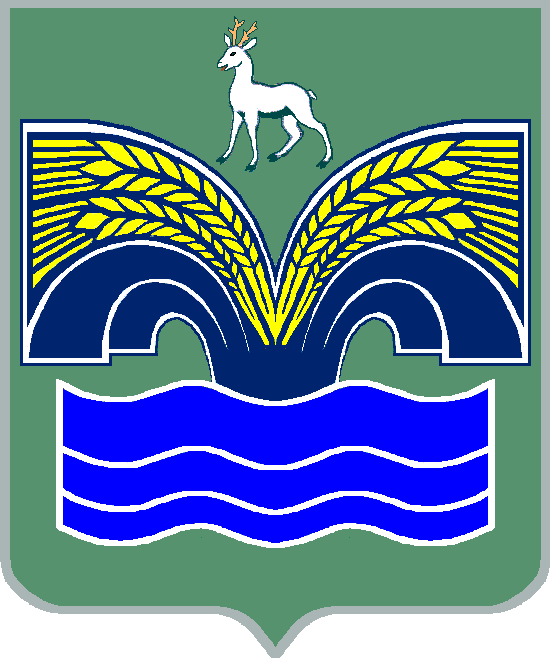 МУНИЦИПАЛЬНОГО РАЙОНА КРАСНОЯРСКИЙСАМАРСКОЙ ОБЛАСТИПОСТАНОВЛЕНИЕот  27.10.2023 № 283О внесении изменений в Порядок уведомления представителя нанимателя (работодателя) о фактах обращения в целях склонения муниципального служащего администрации муниципального района Красноярский к совершению коррупционных правонарушений, утвержденный постановлением администрации муниципального района Красноярский Самарской области от 07.04.2010 № 196На основании пункта 3 части 4 статьи 36 Федерального закона                        от 06.10.2003 № 131-ФЗ «Об общих принципах организации местного самоуправления в Российской Федерации», статьи 9 Федерального закона                          от 25.12.2008 № 273-ФЗ «О противодействии коррупции», пункта 5 статьи 44 Устава муниципального района Красноярский Самарской области, принятого решением Собрания представителей муниципального района Красноярский Самарской области от 14.05.2015 № 20-СП, Администрация муниципального района Красноярский  Самарской области ПОСТАНОВЛЯЕТ:1. Внести в Порядок уведомления представителя нанимателя (работодателя) о фактах обращения в целях склонения муниципального служащего администрации муниципального района Красноярский к совершению коррупционных правонарушений, утвержденный постановлением администрации муниципального района Красноярский Самарской области от 07.04.2010 № 196 (с изменениями от 21.05.2014                № 440, от 08.02.2016 № 133) (далее – Порядок),  следующие изменения:в абзаце первом пункта 1: слова «заместителю главы района, руководителю аппарата» заменить словами «в общий отдел правового управления»;слова «в произвольной форме согласно» заменить словами «в письменной форме согласно утвержденному настоящим постановлением»;пункт 2  изложить в следующей редакции:«2. Муниципальный служащий обязан уведомлять представителя нанимателя (работодателя), органы прокуратуры и другие государственные органы обо всех случаях обращения к нему каких-либо лиц в целях склонения к совершению коррупционных правонарушений.Уведомление о фактах обращения в целях склонения к совершению коррупционных правонарушений, за исключением случаев, когда по данным фактам проведена или проводится проверка, является должностной обязанностью муниципального служащего.»;в пункте 4 слово «администрации» исключить;в абзаце втором пункта 7 слова и цифру «подпунктом «в» пункта 18» заменить словами и цифрой «подпунктом «в» пункта 16».2. Настоящее постановление опубликовать в газете «Красноярские новости» и разместить на официальном сайте администрации муниципального района Красноярский Самарской области в сети Интернет.3. Настоящее постановление вступает в силу со дня опубликования. Врио Главы района                                                                 Д.В.ДомнинМорозова  21954